Нижний Тагил2020Стандарт операционной процедурыНазвание процедуры: Измерение роста клиентаЦель: Определение численного показателя роста клиентаОбласть применения: Отделение реабилитации для детей и подростков с ограниченными возможностями, отделение дневного пребывания.Ответственность: Медицинская сестра, или младшая медицинская сестра, или фельдшер.Общие сведения: Антропометрия требует использования тщательно отрегулированных и проверенных приборов. Измерения рекомендуется осуществлять в первой половине дня натощак или же спустя два-три часа после приема пищи. Одежда на обследуемом должна быть легкой. Чтобы последующая оценка была эффективна, необходимо соблюдать алгоритм измерения роста пациента. Обнаруженные отклонения могут быть признаком определенного заболевания или фактором риска.Оснащение:Ростомер;Дезинфицирующее средство для обработки ростомера;Бумажные салфетки.Основная часть процедуры:Провести гигиену рук;Объяснить ребенку ход процедуры;Проверить исправность ростомера;Помочь ребенку встать на середину площадки ростомера (без обуви);Проследить, чтобы ребенок стоял прямо (рис. 1) (помочь ребенку принять соответствующее положение);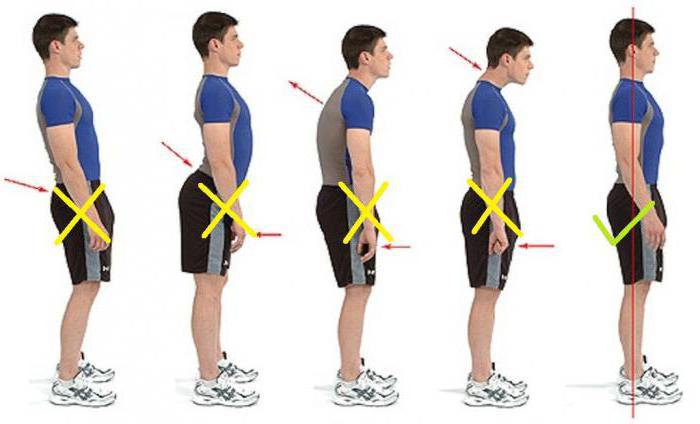 Рис. 1Опустить горизонтальную планшетку ростомера до касания ее с теменной частью ребенка;По нижнему краю горизонтальной планшетки прочитать результат в см.;Полученные цифровые данные сообщить врачу;Помочь ребенку сойти с площадки ростомера;После окончания измерения роста ребенка необходимо провести гигиену рук;Обработать ростомер с использованием дезинфицирующего средства и бумажных салфеток.Область и способы проверки выполнения: проверка проводится путем проверки записей об услуге: - реабилитационные дневники – 1 раз в месяц;- журналы специалистов – 1 раз в месяц;Наблюдение заведующего отделением за качеством выполнения процедур – постоянно;По результатам проверки проверяющий заполняет журнал Контроля качества в соответствии с проверками.Нормативные ссылки:- Федеральный закон от 28 декабря 2013г. № 442-ФЗ «Об основах социального обслуживания граждан в Российской Федерации».- Приказ Министерства социальной политики Свердловской области от 11.08.2015 № 482 «Об утверждении стандартов социальных услуг» со всеми изменениями и дополнениями.Распределение данного стандарта операционной процедурыЭкземпляр					ДолжностьОригинал					Копия						Ответственные исполнители ознакомлены и обязуются исполнять:ГАУ «РЦ Дзержинского района города Нижний Тагил»ГАУ «РЦ Дзержинского района города Нижний Тагил»ГАУ «РЦ Дзержинского района города Нижний Тагил»ГАУ «РЦ Дзержинского района города Нижний Тагил»Наименование структурного подразделения:Название документа:Стандарт операционной процедуры 
Измерение ростаСтандарт операционной процедуры 
Измерение ростаСтандарт операционной процедуры 
Измерение ростаУтвержден: Дата утверждения:Разработчик:ДолжностьФИОподписьРазработчик:Заведующий ОРГулякина В.В.Разработчик:Согласовано:Согласовано:Дата согласования:Ответственный за исполнение:Медицинская сестра, младшая медицинская сестра, фельдшерДата введения 
в действие:№ п/пФамилияПодписьДата